КОМИТЕТ ОБРАЗОВАНИЯ, НАУКИ И МОЛОДЕЖНОЙ ПОЛИТИКИВОЛГОГРАДСКОЙ ОБЛАСТИПРИКАЗот 4 декабря 2023 г. N 113ОБ УТВЕРЖДЕНИИ ОБЩЕСТВЕННОГО СОВЕТА ПРИ КОМИТЕТЕОБРАЗОВАНИЯ, НАУКИ И МОЛОДЕЖНОЙ ПОЛИТИКИВОЛГОГРАДСКОЙ ОБЛАСТИВо исполнение постановления Губернатора Волгоградской области от 09 марта 2023 г. N 106 "О типовом положении об общественном совете при органе исполнительной власти Волгоградской области", пункта 3.9 Положения об Общественном совете при комитете образования, науки и молодежной политики Волгоградской области от 04 апреля 2023 г. N 30 "Об утверждении Положения об Общественном совете при комитете образования, науки и молодежной политики Волгоградской области", на основании протокола заседания комиссии по формированию Общественного совета при комитете образования, науки и молодежной политики Волгоградской области от 21 ноября 2023 года приказываю:1. Создать Общественный совет при комитете образования, науки и молодежной политики Волгоградской области и утвердить его согласно приложению.2. Определить ответственным секретарем Общественного совета при комитете образования, науки и молодежной политики Волгоградской области Бескровную Наталию Константиновну - консультанта отдела ведомственных информационных систем комитета образования, науки и молодежной политики Волгоградской области (далее - ответственный секретарь). В отсутствие ответственного секретаря по уважительным причинам его обязанности исполняет Дивак Яна Викторовна - старший консультант отдела ведомственных информационных систем комитета образования, науки и молодежной политики Волгоградской области.3. Признать утратившими силу приказы комитета образования, науки и молодежной политики Волгоградской области:а) приказы министерства образования и науки Волгоградской области:от 04 сентября 2012 г. N 914 "Об Общественном совете при министерстве образования и науки Волгоградской области";от 10 сентября 2012 г. N 924 "О внесении изменений в приказ министерства образования и науки Волгоградской области от 04 сентября 2012 г. N 914 "Об Общественном совете при министерстве образования и науки Волгоградской области";от 28 сентября 2012 г. N 975 "О внесении изменений в приказ министерства образования и науки Волгоградской области от 04 сентября 2012 г. N 914 "Об Общественном совете при министерстве образования и науки Волгоградской области";от 26 февраля 2013 г. N 201 "О внесении изменений в приказ министерства образования и науки Волгоградской области от 04 сентября 2012 г. N 914 "Об Общественном совете при министерстве образования и науки Волгоградской области";от 18 марта 2013 г. N 273 "О внесении изменений в приказ министерства образования и науки Волгоградской области от 04 сентября 2012 г. N 914 "Об Общественном совете при министерстве образования и науки Волгоградской области";б) приказ министерства образования и молодежной политики Волгоградской области от 16 декабря 2013 г. N 1620 "О внесении изменений в приказ министерства образования и науки Волгоградской области от 04 сентября 2012 г. N 914 "Об Общественном совете при министерстве образования и науки Волгоградской области";в) приказы министерства образования и науки Волгоградской области:от 31 марта 2014 г. N 346 "О внесении изменений в приказ министерства образования и науки Волгоградской области от 04 сентября 2012 г. N 914 "Об Общественном совете при министерстве образования и молодежной политики Волгоградской области";от 07 июля 2014 г. N 838 "О внесении изменений в приказ министерства образования и науки Волгоградской области от 04 сентября 2012 г. N 914 "Об общественном совете при министерстве образования и науки Волгоградской области";от 31 июля 2014 г. N 938 "О внесении изменений в приказ министерства образования и науки Волгоградской области от 04 сентября 2012 г. N 914 "Об общественном совете при министерстве образования и науки Волгоградской области";от 12 ноября 2014 г. N 1419 "О внесении изменений в приказ министерства образования и науки Волгоградской области от 04 сентября 2012 г. N 914 "Об Общественном совете при министерстве образования и науки Волгоградской области";г) приказы комитета образования и науки Волгоградской области:от 17 февраля 2015 г. N 173 "О внесении изменений в приказ министерства образования и науки Волгоградской области от 04 сентября 2012 г. N 914 "Об Общественном совете при министерстве образования и науки Волгоградской области";от 26 февраля 2015 г. N 254 "О внесении изменения в приказ министерства образования и науки Волгоградской области от 04 сентября 2012 г. N 914 "Об Общественном совете при комитете образования и науки Волгоградской области";от 01 февраля 2016 г. N 9 "О внесении изменения в приказ министерства образования и науки Волгоградской области от 04 сентября 2012 г. N 914 "Об Общественном совете при комитете образования и науки Волгоградской области";от 17 мая 2016 г. N 63 "О внесении изменений в приказ министерства образования и науки Волгоградской области от 04 сентября 2012 г. N 914 "Об Общественном совете при комитете образования и науки Волгоградской области";от 22 мая 2017 г. N 61 "О внесении изменений в приказ министерства образования и науки Волгоградской области от 04 сентября 2012 г. N 914 "Об Общественном совете при комитете образования и науки Волгоградской области";от 18 июля 2017 г. N 83 "О внесении изменения в приказ министерства образования и науки Волгоградской области от 04 сентября 2012 г. N 914 "Об Общественном совете при комитете образования и науки Волгоградской области";д) приказы комитета образования, науки и молодежной политики Волгоградской области:от 25 апреля 2018 г. N 56 "О внесении изменений в приказ министерства образования и науки Волгоградской области от 04 сентября 2012 г. N 914 "Об Общественном совете при комитете образования и науки Волгоградской области";от 16 июля 2019 г. N 85 "О внесении изменений в приказ министерства образования и науки Волгоградской области от 04 сентября 2012 г. N 914 "Об Общественном совете при комитете образования, науки и молодежной политики Волгоградской области";от 11 ноября 2019 г. N 139 "О внесении изменений в приказ министерства образования и науки Волгоградской области от 04 сентября 2012 г. N 914 "Об Общественном совете при комитете образования, науки и молодежной политики Волгоградской области";е) пункт 1 приказа комитета образования, науки и молодежной политики Волгоградской области от 21 июля 2021 г. N 83 "О внесении изменений в некоторые приказы министерства образования и науки Волгоградской области и комитета образования, науки и молодежной политики Волгоградской области".4. Настоящий приказ вступает в силу со дня его подписания и подлежит официальному опубликованию.Председатель комитетаЛ.М.САВИНАПриложениек приказукомитета образования, наукии молодежной политикиВолгоградской областиот 04.12.2023 N 113СОСТАВОБЩЕСТВЕННОГО СОВЕТА ПРИ КОМИТЕТЕ ОБРАЗОВАНИЯ,НАУКИ И МОЛОДЕЖНОЙ ПОЛИТИКИ ВОЛГОГРАДСКОЙ ОБЛАСТИНачальник отдела ведомственныхинформационных систем комитетаЮ.В.АТОПОВА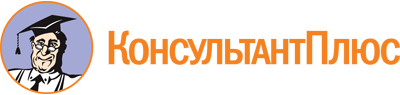 Приказ комитета образования, науки и молодежной политики Волгоградской обл. от 04.12.2023 N 113
(ред. от 18.12.2023)
"Об утверждении Общественного совета при комитете образования, науки и молодежной политики Волгоградской области"Документ предоставлен КонсультантПлюс

www.consultant.ru

Дата сохранения: 20.05.2024
 Список изменяющих документов(в ред. приказа комитета образования, науки и молодежной политикиВолгоградской обл. от 18.12.2023 N 123)Список изменяющих документов(в ред. приказа комитета образования, науки и молодежной политикиВолгоградской обл. от 18.12.2023 N 123)ВоробьевАлександр Евгеньевич-представитель Волгоградской региональной молодежной добровольческой общественной организации "Участие"; председатель Совета регионального отделения Общероссийского общественно-государственного движения детей и молодежи "Движение первых" Волгоградской области (по согласованию)КанубриковНиколай Николаевич-руководитель Волгоградского регионального отделения Молодежной общероссийской общественной организации "Российские студенческие отряды" (по согласованию)КоротковАлександр Михайлович-председатель комиссии по науке, образованию, молодежной политике, патриотическому воспитанию и развитию добровольчества Общественной палаты Волгоградской области;ректор федерального государственного бюджетного образовательного учреждения высшего образования "Волгоградский государственный социально-педагогический университет"; председатель Совета ректоров Волгоградской области (по согласованию)КочергинаЛариса Львовна-председатель Волгоградской областной организации Профессионального союза работников народного образования и науки Российской Федерации (по согласованию)ЛиховцовСергей Евгеньевич-заместитель председателя Волгоградского регионального отделения Общероссийской общественной организации "Союз машиностроителей России"; директор государственного бюджетного профессионального образовательного учреждения "Волгоградский колледж управления и новых технологий" (по согласованию)МуртазаеваОксана Владимировна-председатель Волгоградской областной общественной организации родителей детей-инвалидов по слуху после кохлеарной имплантации "Хочу слышать" (по согласованию)РощинАнатолий Сергеевич-председатель правления Волгоградской региональной молодежной общественной организации "Центр развития культуры "СРЕДА"; генеральный директор автономной некоммерческой организации "Институт развития городской среды и креативных индустрий "СРЕДА"; заместитель председателя Молодежного парламента Волгоградской области (по согласованию)СаяпинСергей Петрович-член Совета директоров учреждений профессионального образования Южного федерального округа; председатель Совета директоров профессиональных образовательных организаций Волгоградской области; член Президиума Союза директоров средних специальных учебных заведений России; директор государственного бюджетного профессионального образовательного учреждения "Волжский политехнический техникум" (по согласованию)СергеевНиколай Константинович-представитель Волгоградской областной организации Профессионального союза работников народного образования и науки Российской Федерации; советник при ректорате федерального государственного бюджетного образовательного учреждения высшего образования "Волгоградский государственный социально-педагогический университет"; академик Российской академии образования; член Президиума Российской академии образования; доктор педагогических наук, профессор (по согласованию)СедыхОльга Анатольевна-председатель регионального отделения Волгоградской области Общероссийской общественной организации "Всероссийская организация родителей детей-инвалидов старше 18 лет с ментальными и иными нарушениями, нуждающихся в представительстве своих интересов" (по согласованию)СукиасянАлександра Михайловна-президент Волгоградской некоммерческой ассоциации частных образовательных организаций; исполнительный директор частного общеобразовательного учреждения средней общеобразовательной школы "Поколение"; член президиума Волгоградского регионального отделения "Союз женщин России"; руководитель комиссии по образованию, молодежной политике, спорту и культуре Общественной палаты г. Волгограда (по согласованию)НикитинаЕлена Викторовна-член Общественной палаты Волгоградской области; директор частного образовательного учреждения "Средняя общеобразовательная школа "Ор Авнер" (по согласованию)